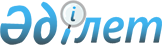 Қазақстан Республикасы Yкiметiнiң 1999 жылғы 8 қыркүйектегi N 1335 қаулысына толықтырулар енгiзу туралы
					
			Күшін жойған
			
			
		
					Қазақстан Республикасы Үкіметінің 2006 жылғы 26 сәуірдегі N 327 Қаулысы. Күші жойылды - Қазақстан Республикасы Үкіметінің 2011 жылғы 19 ақпандағы N 159 Қаулысымен

      Ескерту. Күші жойылды - ҚР Үкіметінің 2011.02.19 N 159 Қаулысымен.      Қазақстан Республикасының Үкiметi  ҚАУЛЫ ЕТЕДI: 

      1. "Мемлекеттiк құпиялармен жұмыс iстеудi талап ететiн кәсiптiк орта және кәсiптiк жоғары бiлiм беру мамандықтарының тiзбесi туралы" Қазақстан Республикасы Үкiметiнiң 1999 жылғы 8 қыркүйектегi N 1335  қаулысына  мынадай толықтырулар енгiзiлсiн: 

      көрсетiлген қаулымен бекiтiлген Мемлекеттiк құпиялармен жұмыс iстеудi талап ететiн кәсiптiк орта және кәсiптiк жоғары бiлiм мамандықтарының тiзбесiнде: 

      1-тармақ "Кәсiптiк орта бiлiм мамандықтары" мынадай мазмұндағы жолдармен толықтырылсын: 

      "1804002 Пайдалы қазбалардың кен орындарын iздеу мен барлаудың геофизикалық әдiстерi; 

      1811002 Пайдалы қазбалардың кен орындарын геологиялық түсiру, iздеу және барлау; 

      1813002 Гидрогеология және инженерлiк геология; 

      1814002 Мұнай және газ кен орындарының геологиясы және оларды барлау; 

      1816002 Пайдалы қазбалардың кен орындарын барлау технологиясы мен техникасы."; 

      2-тармақ "Кәсiптiк жоғары бiлiм мамандықтары" мынадай мазмұндағы жолдармен толықтырылсын: 

      "050706 Пайдалы қазбалар кен орындарының геологиясы және оларды барлау (бакалавриат); 

      6N0706 Пайдалы қазбалар кен орындарының геологиясы және оларды барлау (магистратура); 

      051003 Танк әскерлерiнiң командалық тактикасы; 

      051004 Әуе десанты әскерлерiнiң және әскери барлаудың командалық тактикасы; 

      051005 Артиллерияның командалық тактикасы; 

      051006 Автомобиль әскерлерiнiң командалық тактикасы; 

      051007 Броньды танк қару-жарағы мен техникасы; 

      051008 Инженерлiк әскерлердiң командалық тактикасы; 

      051009 Тәрбие құрылымдарының офицерлерi; 

      051010 Әскерлердi заттай қамтамасыз етудiң командалық тактикасы; 

      051011 Әскерлердi азық-түлiкпен қамтамасыз етудiң командалық тактикасы; 

      051012 Сұйық отынмен қамтамасыз етудiң командалық тактикасы; 

      051013 Мотоатқыштар әскерлерiнiң командалық тактикасы; 

      051029 Ұшу аппараттарын пайдалану; 

      051030 Авиацияның штурмандық тактикасы, ұшу аппараттарын пайдалану; 

      051031 Авиацияны жауынгерлiк басқарудың командалық тактикасы; 

      051032 Ұшу аппараттары мен қозғалтқыштарды техникалық пайдалану; 

      051033 Авиациялық қару-жарақ; 

      051034 Авиациялық электрлендiрiлген пилотаж-навигациялық және радиоэлектрондық жабдықтарды техникалық пайдалану; 

      051035 Авиациялық радиоэлектрондық жабдық; 

      051018 Радиобайланыс және радионавигация; 

      051019 Байланыс желiлерi және коммутация жүйелерi; 

      051020 Радиотехника.". 

      2. Осы қаулы қол қойылған күнінен бастап қолданысқа енгізiледi.        Қазақстан Республикасының 

      Премьер-Министрі 
					© 2012. Қазақстан Республикасы Әділет министрлігінің «Қазақстан Республикасының Заңнама және құқықтық ақпарат институты» ШЖҚ РМК
				